CREA Y EXPERIMENTA:Mochila reciclando ropa Fuente: youtube by IdeatúmismoHoy vamos a realizar una mochila sin coser. Te voy a dar dos ejemplos de cómo poder hacer una mochila reutilizando ropa.La primera la vamos a hacer con una camiseta y la segunda con unos pantalones vaqueros, toma buena nota de los pasos, coge una prenda de ropa que ya no te pongas y realiza esta fantástica mochila sin coser.Material necesario: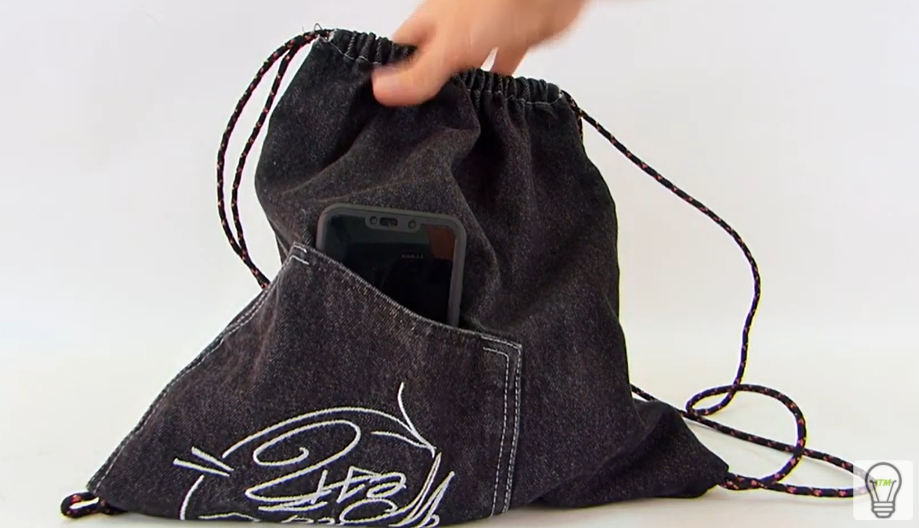 CamisetaPantalónCuerdaPegamento Textil¡Hagamos nuestra manualidad!	Vídeo: Vídeo-tutorial